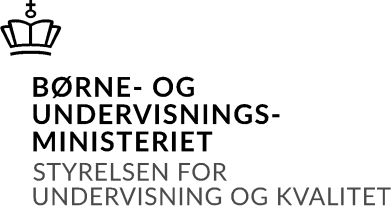 Paradigme og vejledning for Årsrapporten 2020for fordelingssekretariaterjf. bekendtgørelse om regnskab for efterskoler, frie fagskoler, friskoler og private grundskoler, private institutioner for gymnasiale uddannelser og kombinerede skoler § 3, stk. 4Paradigmet er minimumskrav for udarbejdelse af årsrapportenTekst i kursiv, er en vejledende tekst, som ikke skal medtages i årsrapporten.Styrelsen for Undervisning og Kvalitet 26.01.2021Sagsnr.:  20/19821Årsrapportjanuar – 31. december 2020Fordelingssekretariatets navn Generelle oplysninger om fordelingssekretariatetLedelsespåtegning og ledelsens underskrifter samt bestyrelsens habilitetserklæringBestyrelse og skoleleder har dags dato behandlet og godkendt årsrapporten for regnskabsåret 2019 for [fordelingssekretariatets navn]. Årsrapporten er udarbejdet i overensstemmelse med bekendtgørelse nr. 1102 af 4. november 2019 om regnskab for efterskoler, frie fagskoler, friskoler og private grundskoler, private institutioner for gymnasiale uddannelser og kombinerede skoler. I henhold til § 5, stk. 1, i regnskabsbekendtgørelsen, tilkendegives det hermed:At årsrapporten er retvisende, dvs. at årsrapporten ikke indeholder væsentlige fejlinformationer eller udeladelser.At de dispositioner, som er omfattet af regnskabsaflæggelsen, er i overensstemmelse med meddelte bevillinger, love og andre forskrifter samt med indgåede aftaler og sædvanlig praksis.At der er etableret forretningsgange, der sikrer en økonomisk hensigtsmæssig forvaltning af de midler og ved driften af fordelingssekretariatet, der er omfattet af årsrapporten.[Bynavn], den [dato måned 2021]Øverste lederEndvidere erklærer bestyrelsen på tro og love at opfylde habilitetsreglerne, jf. Forvaltningslovens kapitel 2.[Bynavn], den [dato måned 2021]BestyrelseDen uafhængige revisors revisionspåtegningHer indsættes den uafhængige revisors revisionspåtegning, der afgives i overensstemmelse med den til enhver tid gældende standard, som er aftalt mellem Rigsrevisionen og FSR – danske revisorer.Den uafhængige revisors revisionspåtegning er opdelt i to: påtegning på årsregnskabet og udtalelse om ledelsesberetningen.[Bynavn], den [dato måned 2021]Ledelsesberetning inklusive hoved- og nøgletalHoved- og nøgletalAlle hovedtal skal være for regnskabsåret og de 4 foregående regnskabsår (t.kr.).Alle nøgletal skal være for regnskabsåret og de 4 foregående regnskabsår (kr.).HovedtalNøgletal Væsentligste aktiviteterDer gives en kort beskrivelse af fordelingssekretariatets væsentligste aktiviteter, herunder eventuelle væsentlige ændringer i aktiviteter.Årets økonomiske resultatDer gives en kort beskrivelse af årets økonomiske resultater, herunder en kort analyse og vurdering af årets resultat, aktivitetsniveau og likviditetsberedskab samt en forklaring på væsentlige afvigelser mellem det forventede og realiserede resultat.Usikkerhed om fortsat drift (going concern) Ledelsen skal beskrive årsagen til usikkerhed om fortsat drift (going concern) i ledelsesberetningen og note I eller i ledelsesberetningen henvise til note I.Der gives en kort beskrivelse af eventuelle indikationer på potentielle ”going concern” problemer herunder fx likviditetsberedskab og eventuelle nye likviditets- og/eller finansieringskilder, som er indgået eller forventes indgået. Det skal også i noten oplyses, hvis der ikke er væsentlig usikkerhed om fortsat drift. (I forhold til regnskabsindberetningen kan denne note ikke stå tom).Hvis der er væsentlig usikkerhed om fortsat drift, vil revisor samtidig i revisors påtegning medtage et særskilt afsnit herom: ”Væsentlig usikkerhed vedrørende fortsat drift (going concern)”. Usikkerhed ved indregning og målingLedelsen skal beskrive årsagen til usikkerhed ved indregning og måling i ledelsesberetningen og note II eller i ledelsesberetningen henvise til note II.Der gives en kort beskrivelse af eventuel usikkerhed, som har haft betydning ved årsregnskabets udarbejdelse, herunder ved indregning og måling af regnskabsposter. Væsentlig usikkerhed kan opstå på grund af manglende mulighed for at indhente nødvendige oplysninger, fx til brug for måling eller som følge af usikkerhed om fremtidige forhold. Det vil ofte vedrøre generelle forhold for hele årsregnskabet.Det oplyses også i noten, hvis der ikke er usikkerhed ved indregning og måling. (I forhold til regnskabsindberetningen kan denne note ikke stå tom).Hvis der er væsentlig usikkerhed ved indregning og måling, vil revisor samtidig i revisors påtegning medtage et særskilt afsnit herom: ”Fremhævelser af forhold vedrørende regnskabet”.Usædvanlige forholdLedelsen skal beskrive årsagen til usædvanlige forhold i ledelsesberetningen og note III eller i ledelsesberetningen henvise til note III.Der gives en kort beskrivelse af eventuelle specielle forhold, som har bevirket et usædvanligt driftsresultat i enten positiv eller negativ retning, således at årets resultat ikke kan anses som normalt. Usædvanlige forhold kan vedrøre en særlig udvikling i aktiviteter/Indtægter eller omkostninger og /eller store engangsindtægter eller engangsomkostninger eller udeblivelse heraf.Det oplyses også i noten oplyses, hvis der ikke er usædvanlige forhold. (I forhold til regnskabsindberetningen kan denne note ikke stå tom).Hændelser efter regnskabsårets udløbLedelsen skal beskrive væsentlige hændelser efter regnskabsårets udløb i ledelsesberetningen og note IV eller i ledelsesberetningen henvise til note IV.Der gives en kort beskrivelse af væsentlige hændelser, som er indtruffet efter regnskabsårets afslutning og den finansielle virkning deraf.Det oplyses også, hvis der ikke er betydningsfulde begivenheder efter regnskabsårets afslutning. (I forhold til regnskabsindberetningen kan denne note ikke stå tom).Forventninger til det kommende årDer gives en beskrivelse af det budgetterede økonomiske resultat, likviditetsberedskab, forventningerne til aktivitetsniveau og -udvikling samt væsentlige forudsætninger for det kommende regnskabsår.RegnskabAnvendt regnskabspraksisRegnskabsgrundlagÅrsrapporten er udarbejdet i overensstemmelse med regnskabsbekendtgørelsen for efterskoler, frie fagskoler, friskoler og private grundskoler, private institutioner for gymnasiale uddannelser og kombinerede skoler. Årsrapporten er aflagt efter årsregnskabslovens bestemmelser for regnskabsklasse B virksomheder med de fravigelser, som fremgår af regnskabsbekendtgørelsen.  Årsregnskabet er aflagt efter samme regnskabspraksis som sidste år.Årsrapporten er aflagt i danske kroner. Ændringer i anvendt regnskabspraksisGenerelt om indregning og målingLeasing Omregning af fremmed valutaResultatopgørelsen Indtægter Omkostninger Finansielle poster Balancen Immaterielle anlægsaktiverMaterielle anlægsaktiver Finansielle anlægsaktiver Tilgodehavender Periodeafgrænsningsposter (forudbetalte omkostninger) Værdipapirer EgenkapitalHensatte forpligtelser Gældsforpligtelser Periodeafgrænsningsposter (forudmodtagne indtægter) Pengestrømsopgørelse Pengestrøm fra driftsaktivitet Pengestrøm fra investeringsaktivitet Pengestrøm fra finansieringsaktivitet LikviderResultatopgørelse 1. januar – 31. decemberBalance pr. 31. decemberBalance pr. 31. decemberPengestrømsopgørelseNoterSærlige specifikationerIndtægt til afholdelse af omkostninger ved administration af tilskudJf. § 20.22.02 Specielle tilskud til elever i frie grundskoler i Finanslov for finansåret 2019, kan der anvendes, hvad der svarer til op til 3 pct. af det udbetalte tilskud til afholdelse af udgifter i forbindelse medadministration. Ved finansiering heraf indgår eventuelle renteindtægter, der opnås ved forudbetaling af tilskuddet.Introduktionskurser og brobygning (Kun Fordelingssekretariatet)Jf. § 17, stk. 3, i Bekendtgørelse af lov om friskoler og private grundskoler m.v. yder staten tilskud til nedbringelse af befordringsudgifter i forbindelse med introduktionskurser og brobygning inden for en bevilling, der fastsættes på de årlige finanslove. Tilskuddet fordeles til de enkelte skoler af fordelingssekretariatet, jf. § 11, stk. 3, som fastsætter kriterier for fordelingen, herunder om egendækning. Tilskuddet udbetales forud til fordelingssekretariatet. Fordelingssekretariatet skal føre et særskilt regnskab for ordningen.(Fordelingssekretariatet kan indsætte yderligere særlige specifikationer efter behov)FordelingssekretariatetNavnAdressePostnummer og byTelefonnummerE-mailHjemmesideCVR.-nr.BestyrelsenNavne på bestyrelsens medlemmermed angivelse af hvem der er formand og næstformandLedelseNavn på daglig ledelseInstitutionens formålTekstRevisorRevisionsfirmaRevisor, MNE-nr.Adresse, postnummer og byCVR-nr.TelefonnummerE-mailNavnFormandNæstformandØvrige stemmeberettigede bestyrelsesmedlemmer[Revisionsfirma][CVR.-nr.][navn]   [statsautoriseret/registeret revisor] /MNE-nr.Årt.kr.År -1t.krÅr-2t.kr.År-3t.kr.År-4t.kr.ResultatopgørelseIndtægterHeraf statstilskudOmkostningerResultat før finansielle posterFinansielle poster Årets resultatÅrets resultat eksklusiv særlige posterBalanceAnlægsaktiverOmsætningsaktiverBalancesumEgenkapitalHensatte forpligtelser Langfristede gældsforpligtelser Kortfristede gældsforpligtelser PengestrømsopgørelseDriftsaktivitetInvesteringsaktivitetFinansieringsaktivitetPengestrøm, netto Likvider, primoLikvider, ultimoResterende trækningsmulighed kassekredit note 22Resterende trækningsmulighed byggekredit note 22Værdipapirer note 15Samlet likviditet til rådighed ultimoDefinitionerOverskudsgrad (%)Årets resultat/Indtægter x 100.Overskudsgrad eksklusiv særlige poster (%)Årets resultat eksklusiv særlige poster/Indtægter x 100.Likviditetsgrad (%)Omsætningsaktiver/Kortfristede gældsforpligtelser x 100.Soliditetsgrad (%)Egenkapital i alt ultimo/Aktiver x 100.Finansieringsgrad (%)Langfristede gældsforpligtelser/Materielle anlægsaktiver x 100.NoteÅrÅr-1kr.t.kr. eller kr.1Statstilskud2Andre indtægter og tilskudIndtægter i alt3Bevillingsomkostninger 4Andre omkostninger ejendomsdrift5Lønomkostninger administration6Andre omkostninger administrationOmkostninger til ejendommens drift og administration.Omkostninger i altResultat før finansielle poster7Finansielle indtægter m.v.8Finansielle omkostninger m.v.Finansielle poster i altÅrets resultat9Årets resultat eksklusiv særlige posterNoteÅrÅr-1kr.t.kr. eller kr.Aktiver10Immaterielle anlægsaktiverImmaterielle anlægsaktiver11Grunde og bygninger11Indretning af lejede lokaler11Inventar og udstyrMaterielle anlægsaktiver12Finansielle anlægsaktiverAnlægsaktiver i alt13Tilgodehavender14PeriodeafgrænsningsposterTilgodehavender15Værdipapirer 16Likvide beholdningerOmsætningsaktiver i altAktiver i altNoteÅrÅr-1kr.t.kr. eller kr.Passiver17Egenkapital i øvrigtEgenkapital i alt18Hensatte forpligtelserHensatte forpligtelser i altGældsforpligtelser19Realkreditgæld20Andre langfristede gældsforpligtelser21Periodiseret anlægstilskudLangfristede gældsforpligtelser19-20Næste års afdrag på langfristede gældsforpligtelser 22Gæld til pengeinstitutter23Anden gæld24PeriodeafgrænsningsposterKortfristede gældsforpligtelserGældsforpligtelser i altPassiver i alt25Kontraktlige forpligtelser og eventualposter m. v.26Pantsætninger og sikkerhedsstillelserIUsikkerhed om fortsat driftIIUsikkerhed ved indregning og målingIIIUsædvanlige forholdIVHændelser efter regnskabsårets udløbÅrÅr-1kr.t.kr. eller kr.Årets resultatReguleringer vedr. ikke kontante poster:Af- og nedskrivninger Andre ikke kontante posterFx avance/tab ved salg af materielle anlægsaktiver.Ændringer i driftskapital:Ændring i tilgodehavenderÆndring i kortfristede gældsforpligtelser eksklusive næste års afdrag på langfristede gældsforpligtelserPengestrømme fra driftsaktivitetKøb af anlægsaktiverSalg af anlægsaktiverÆndring af finansielle anlægsaktiverKøb af værdipapirerSalg af værdipapirerPengestrømme fra investeringsaktivitetOptagelse af nye lånAfdrag/indfrielse, realkreditgældAfdrag/indfrielse, andre langfristede gældsforpligtelserÆndring i periodiseret anlægstilskudPengestrømme fra finansieringsaktivitetPengestrøm, nettoPengestrømme drifts-, investerings- og finansieringsaktiviteterLikvider primo Likvide beholdninger og værdipapirer, omsætningsaktiver.Likvider ultimo Resterende trækningsmulighed kassekredit note 22Resterende trækningsmulighed byggekredit note 22Værdipapirer note 15Samlet likviditet til rådighed ultimoLikvider ultimo, resterende trækningsmulighed og værdipapirer = likviditetsberedskab.NoteNoteIIUsikkerhed om fortsat driftUsikkerhed om fortsat driftDer gives en kort beskrivelse af eventuelle indikationer på potentielle ”going concern” problemer herunder fx faldende elevtilgang, likviditetsberedskab og eventuelle nye likviditets- og/eller finansieringskilder, som er indgået eller forventes indgået. Det skal også i noten oplyses, hvis der ikke er væsentlig usikkerhed om fortsat drift. (I forhold til regnskabsindberetningen kan denne note ikke stå tom).Hvis der er væsentlig usikkerhed om fortsat drift, vil revisor samtidig i revisors påtegning medtage et særskilt afsnit herom: ”Væsentlig usikkerhed vedrørende fortsat drift (going concern)”.Der gives en kort beskrivelse af eventuelle indikationer på potentielle ”going concern” problemer herunder fx faldende elevtilgang, likviditetsberedskab og eventuelle nye likviditets- og/eller finansieringskilder, som er indgået eller forventes indgået. Det skal også i noten oplyses, hvis der ikke er væsentlig usikkerhed om fortsat drift. (I forhold til regnskabsindberetningen kan denne note ikke stå tom).Hvis der er væsentlig usikkerhed om fortsat drift, vil revisor samtidig i revisors påtegning medtage et særskilt afsnit herom: ”Væsentlig usikkerhed vedrørende fortsat drift (going concern)”.Der gives en kort beskrivelse af eventuelle indikationer på potentielle ”going concern” problemer herunder fx faldende elevtilgang, likviditetsberedskab og eventuelle nye likviditets- og/eller finansieringskilder, som er indgået eller forventes indgået. Det skal også i noten oplyses, hvis der ikke er væsentlig usikkerhed om fortsat drift. (I forhold til regnskabsindberetningen kan denne note ikke stå tom).Hvis der er væsentlig usikkerhed om fortsat drift, vil revisor samtidig i revisors påtegning medtage et særskilt afsnit herom: ”Væsentlig usikkerhed vedrørende fortsat drift (going concern)”.Der gives en kort beskrivelse af eventuelle indikationer på potentielle ”going concern” problemer herunder fx faldende elevtilgang, likviditetsberedskab og eventuelle nye likviditets- og/eller finansieringskilder, som er indgået eller forventes indgået. Det skal også i noten oplyses, hvis der ikke er væsentlig usikkerhed om fortsat drift. (I forhold til regnskabsindberetningen kan denne note ikke stå tom).Hvis der er væsentlig usikkerhed om fortsat drift, vil revisor samtidig i revisors påtegning medtage et særskilt afsnit herom: ”Væsentlig usikkerhed vedrørende fortsat drift (going concern)”.Der gives en kort beskrivelse af eventuelle indikationer på potentielle ”going concern” problemer herunder fx faldende elevtilgang, likviditetsberedskab og eventuelle nye likviditets- og/eller finansieringskilder, som er indgået eller forventes indgået. Det skal også i noten oplyses, hvis der ikke er væsentlig usikkerhed om fortsat drift. (I forhold til regnskabsindberetningen kan denne note ikke stå tom).Hvis der er væsentlig usikkerhed om fortsat drift, vil revisor samtidig i revisors påtegning medtage et særskilt afsnit herom: ”Væsentlig usikkerhed vedrørende fortsat drift (going concern)”.Der gives en kort beskrivelse af eventuelle indikationer på potentielle ”going concern” problemer herunder fx faldende elevtilgang, likviditetsberedskab og eventuelle nye likviditets- og/eller finansieringskilder, som er indgået eller forventes indgået. Det skal også i noten oplyses, hvis der ikke er væsentlig usikkerhed om fortsat drift. (I forhold til regnskabsindberetningen kan denne note ikke stå tom).Hvis der er væsentlig usikkerhed om fortsat drift, vil revisor samtidig i revisors påtegning medtage et særskilt afsnit herom: ”Væsentlig usikkerhed vedrørende fortsat drift (going concern)”.Der gives en kort beskrivelse af eventuelle indikationer på potentielle ”going concern” problemer herunder fx faldende elevtilgang, likviditetsberedskab og eventuelle nye likviditets- og/eller finansieringskilder, som er indgået eller forventes indgået. Det skal også i noten oplyses, hvis der ikke er væsentlig usikkerhed om fortsat drift. (I forhold til regnskabsindberetningen kan denne note ikke stå tom).Hvis der er væsentlig usikkerhed om fortsat drift, vil revisor samtidig i revisors påtegning medtage et særskilt afsnit herom: ”Væsentlig usikkerhed vedrørende fortsat drift (going concern)”.Der gives en kort beskrivelse af eventuelle indikationer på potentielle ”going concern” problemer herunder fx faldende elevtilgang, likviditetsberedskab og eventuelle nye likviditets- og/eller finansieringskilder, som er indgået eller forventes indgået. Det skal også i noten oplyses, hvis der ikke er væsentlig usikkerhed om fortsat drift. (I forhold til regnskabsindberetningen kan denne note ikke stå tom).Hvis der er væsentlig usikkerhed om fortsat drift, vil revisor samtidig i revisors påtegning medtage et særskilt afsnit herom: ”Væsentlig usikkerhed vedrørende fortsat drift (going concern)”.Der gives en kort beskrivelse af eventuelle indikationer på potentielle ”going concern” problemer herunder fx faldende elevtilgang, likviditetsberedskab og eventuelle nye likviditets- og/eller finansieringskilder, som er indgået eller forventes indgået. Det skal også i noten oplyses, hvis der ikke er væsentlig usikkerhed om fortsat drift. (I forhold til regnskabsindberetningen kan denne note ikke stå tom).Hvis der er væsentlig usikkerhed om fortsat drift, vil revisor samtidig i revisors påtegning medtage et særskilt afsnit herom: ”Væsentlig usikkerhed vedrørende fortsat drift (going concern)”.Der gives en kort beskrivelse af eventuelle indikationer på potentielle ”going concern” problemer herunder fx faldende elevtilgang, likviditetsberedskab og eventuelle nye likviditets- og/eller finansieringskilder, som er indgået eller forventes indgået. Det skal også i noten oplyses, hvis der ikke er væsentlig usikkerhed om fortsat drift. (I forhold til regnskabsindberetningen kan denne note ikke stå tom).Hvis der er væsentlig usikkerhed om fortsat drift, vil revisor samtidig i revisors påtegning medtage et særskilt afsnit herom: ”Væsentlig usikkerhed vedrørende fortsat drift (going concern)”.IIUsikkerhed ved indregning og målingUsikkerhed ved indregning og målingDer gives en kort beskrivelse af eventuel usikkerhed, som har haft betydning ved årsregnskabets udarbejdelse, herunder ved indregning og måling af regnskabsposter. Væsentlig usikkerhed kan opstå på grund af manglende mulighed for at indhente nødvendige oplysninger, fx til brug for måling eller som følge af usikkerhed om fremtidige forhold. Det vil ofte vedrøre generelle forhold for hele årsregnskabet.Det oplyses også i noten, hvis der ikke er usikkerhed ved indregning og måling. (I forhold til regnskabsindberetningen kan denne note ikke stå tom).Hvis der er væsentlig usikkerhed ved indregning og måling, vil revisor samtidig i revisors påtegning medtage et særskilt afsnit herom: ”Fremhævelser af forhold vedrørende regnskabet”.Der gives en kort beskrivelse af eventuel usikkerhed, som har haft betydning ved årsregnskabets udarbejdelse, herunder ved indregning og måling af regnskabsposter. Væsentlig usikkerhed kan opstå på grund af manglende mulighed for at indhente nødvendige oplysninger, fx til brug for måling eller som følge af usikkerhed om fremtidige forhold. Det vil ofte vedrøre generelle forhold for hele årsregnskabet.Det oplyses også i noten, hvis der ikke er usikkerhed ved indregning og måling. (I forhold til regnskabsindberetningen kan denne note ikke stå tom).Hvis der er væsentlig usikkerhed ved indregning og måling, vil revisor samtidig i revisors påtegning medtage et særskilt afsnit herom: ”Fremhævelser af forhold vedrørende regnskabet”.Der gives en kort beskrivelse af eventuel usikkerhed, som har haft betydning ved årsregnskabets udarbejdelse, herunder ved indregning og måling af regnskabsposter. Væsentlig usikkerhed kan opstå på grund af manglende mulighed for at indhente nødvendige oplysninger, fx til brug for måling eller som følge af usikkerhed om fremtidige forhold. Det vil ofte vedrøre generelle forhold for hele årsregnskabet.Det oplyses også i noten, hvis der ikke er usikkerhed ved indregning og måling. (I forhold til regnskabsindberetningen kan denne note ikke stå tom).Hvis der er væsentlig usikkerhed ved indregning og måling, vil revisor samtidig i revisors påtegning medtage et særskilt afsnit herom: ”Fremhævelser af forhold vedrørende regnskabet”.Der gives en kort beskrivelse af eventuel usikkerhed, som har haft betydning ved årsregnskabets udarbejdelse, herunder ved indregning og måling af regnskabsposter. Væsentlig usikkerhed kan opstå på grund af manglende mulighed for at indhente nødvendige oplysninger, fx til brug for måling eller som følge af usikkerhed om fremtidige forhold. Det vil ofte vedrøre generelle forhold for hele årsregnskabet.Det oplyses også i noten, hvis der ikke er usikkerhed ved indregning og måling. (I forhold til regnskabsindberetningen kan denne note ikke stå tom).Hvis der er væsentlig usikkerhed ved indregning og måling, vil revisor samtidig i revisors påtegning medtage et særskilt afsnit herom: ”Fremhævelser af forhold vedrørende regnskabet”.Der gives en kort beskrivelse af eventuel usikkerhed, som har haft betydning ved årsregnskabets udarbejdelse, herunder ved indregning og måling af regnskabsposter. Væsentlig usikkerhed kan opstå på grund af manglende mulighed for at indhente nødvendige oplysninger, fx til brug for måling eller som følge af usikkerhed om fremtidige forhold. Det vil ofte vedrøre generelle forhold for hele årsregnskabet.Det oplyses også i noten, hvis der ikke er usikkerhed ved indregning og måling. (I forhold til regnskabsindberetningen kan denne note ikke stå tom).Hvis der er væsentlig usikkerhed ved indregning og måling, vil revisor samtidig i revisors påtegning medtage et særskilt afsnit herom: ”Fremhævelser af forhold vedrørende regnskabet”.Der gives en kort beskrivelse af eventuel usikkerhed, som har haft betydning ved årsregnskabets udarbejdelse, herunder ved indregning og måling af regnskabsposter. Væsentlig usikkerhed kan opstå på grund af manglende mulighed for at indhente nødvendige oplysninger, fx til brug for måling eller som følge af usikkerhed om fremtidige forhold. Det vil ofte vedrøre generelle forhold for hele årsregnskabet.Det oplyses også i noten, hvis der ikke er usikkerhed ved indregning og måling. (I forhold til regnskabsindberetningen kan denne note ikke stå tom).Hvis der er væsentlig usikkerhed ved indregning og måling, vil revisor samtidig i revisors påtegning medtage et særskilt afsnit herom: ”Fremhævelser af forhold vedrørende regnskabet”.Der gives en kort beskrivelse af eventuel usikkerhed, som har haft betydning ved årsregnskabets udarbejdelse, herunder ved indregning og måling af regnskabsposter. Væsentlig usikkerhed kan opstå på grund af manglende mulighed for at indhente nødvendige oplysninger, fx til brug for måling eller som følge af usikkerhed om fremtidige forhold. Det vil ofte vedrøre generelle forhold for hele årsregnskabet.Det oplyses også i noten, hvis der ikke er usikkerhed ved indregning og måling. (I forhold til regnskabsindberetningen kan denne note ikke stå tom).Hvis der er væsentlig usikkerhed ved indregning og måling, vil revisor samtidig i revisors påtegning medtage et særskilt afsnit herom: ”Fremhævelser af forhold vedrørende regnskabet”.Der gives en kort beskrivelse af eventuel usikkerhed, som har haft betydning ved årsregnskabets udarbejdelse, herunder ved indregning og måling af regnskabsposter. Væsentlig usikkerhed kan opstå på grund af manglende mulighed for at indhente nødvendige oplysninger, fx til brug for måling eller som følge af usikkerhed om fremtidige forhold. Det vil ofte vedrøre generelle forhold for hele årsregnskabet.Det oplyses også i noten, hvis der ikke er usikkerhed ved indregning og måling. (I forhold til regnskabsindberetningen kan denne note ikke stå tom).Hvis der er væsentlig usikkerhed ved indregning og måling, vil revisor samtidig i revisors påtegning medtage et særskilt afsnit herom: ”Fremhævelser af forhold vedrørende regnskabet”.Der gives en kort beskrivelse af eventuel usikkerhed, som har haft betydning ved årsregnskabets udarbejdelse, herunder ved indregning og måling af regnskabsposter. Væsentlig usikkerhed kan opstå på grund af manglende mulighed for at indhente nødvendige oplysninger, fx til brug for måling eller som følge af usikkerhed om fremtidige forhold. Det vil ofte vedrøre generelle forhold for hele årsregnskabet.Det oplyses også i noten, hvis der ikke er usikkerhed ved indregning og måling. (I forhold til regnskabsindberetningen kan denne note ikke stå tom).Hvis der er væsentlig usikkerhed ved indregning og måling, vil revisor samtidig i revisors påtegning medtage et særskilt afsnit herom: ”Fremhævelser af forhold vedrørende regnskabet”.Der gives en kort beskrivelse af eventuel usikkerhed, som har haft betydning ved årsregnskabets udarbejdelse, herunder ved indregning og måling af regnskabsposter. Væsentlig usikkerhed kan opstå på grund af manglende mulighed for at indhente nødvendige oplysninger, fx til brug for måling eller som følge af usikkerhed om fremtidige forhold. Det vil ofte vedrøre generelle forhold for hele årsregnskabet.Det oplyses også i noten, hvis der ikke er usikkerhed ved indregning og måling. (I forhold til regnskabsindberetningen kan denne note ikke stå tom).Hvis der er væsentlig usikkerhed ved indregning og måling, vil revisor samtidig i revisors påtegning medtage et særskilt afsnit herom: ”Fremhævelser af forhold vedrørende regnskabet”.IIIUsædvanlige forholdUsædvanlige forholdDer gives en kort beskrivelse af eventuelle specielle forhold, som har bevirket et usædvanligt driftsresultat i enten positiv eller negativ retning, således at årets resultat ikke kan anses som normalt. Usædvanlige forhold kan vedrøre en særlig udvikling i aktiviteter/Indtægter eller omkostninger og /eller store engangsindtægter eller engangsomkostninger eller udeblivelse heraf.Det oplyses også i noten oplyses, hvis der ikke er usædvanlige forhold. (I forhold til regnskabsindberetningen kan denne note ikke stå tom).Der gives en kort beskrivelse af eventuelle specielle forhold, som har bevirket et usædvanligt driftsresultat i enten positiv eller negativ retning, således at årets resultat ikke kan anses som normalt. Usædvanlige forhold kan vedrøre en særlig udvikling i aktiviteter/Indtægter eller omkostninger og /eller store engangsindtægter eller engangsomkostninger eller udeblivelse heraf.Det oplyses også i noten oplyses, hvis der ikke er usædvanlige forhold. (I forhold til regnskabsindberetningen kan denne note ikke stå tom).Der gives en kort beskrivelse af eventuelle specielle forhold, som har bevirket et usædvanligt driftsresultat i enten positiv eller negativ retning, således at årets resultat ikke kan anses som normalt. Usædvanlige forhold kan vedrøre en særlig udvikling i aktiviteter/Indtægter eller omkostninger og /eller store engangsindtægter eller engangsomkostninger eller udeblivelse heraf.Det oplyses også i noten oplyses, hvis der ikke er usædvanlige forhold. (I forhold til regnskabsindberetningen kan denne note ikke stå tom).Der gives en kort beskrivelse af eventuelle specielle forhold, som har bevirket et usædvanligt driftsresultat i enten positiv eller negativ retning, således at årets resultat ikke kan anses som normalt. Usædvanlige forhold kan vedrøre en særlig udvikling i aktiviteter/Indtægter eller omkostninger og /eller store engangsindtægter eller engangsomkostninger eller udeblivelse heraf.Det oplyses også i noten oplyses, hvis der ikke er usædvanlige forhold. (I forhold til regnskabsindberetningen kan denne note ikke stå tom).Der gives en kort beskrivelse af eventuelle specielle forhold, som har bevirket et usædvanligt driftsresultat i enten positiv eller negativ retning, således at årets resultat ikke kan anses som normalt. Usædvanlige forhold kan vedrøre en særlig udvikling i aktiviteter/Indtægter eller omkostninger og /eller store engangsindtægter eller engangsomkostninger eller udeblivelse heraf.Det oplyses også i noten oplyses, hvis der ikke er usædvanlige forhold. (I forhold til regnskabsindberetningen kan denne note ikke stå tom).Der gives en kort beskrivelse af eventuelle specielle forhold, som har bevirket et usædvanligt driftsresultat i enten positiv eller negativ retning, således at årets resultat ikke kan anses som normalt. Usædvanlige forhold kan vedrøre en særlig udvikling i aktiviteter/Indtægter eller omkostninger og /eller store engangsindtægter eller engangsomkostninger eller udeblivelse heraf.Det oplyses også i noten oplyses, hvis der ikke er usædvanlige forhold. (I forhold til regnskabsindberetningen kan denne note ikke stå tom).Der gives en kort beskrivelse af eventuelle specielle forhold, som har bevirket et usædvanligt driftsresultat i enten positiv eller negativ retning, således at årets resultat ikke kan anses som normalt. Usædvanlige forhold kan vedrøre en særlig udvikling i aktiviteter/Indtægter eller omkostninger og /eller store engangsindtægter eller engangsomkostninger eller udeblivelse heraf.Det oplyses også i noten oplyses, hvis der ikke er usædvanlige forhold. (I forhold til regnskabsindberetningen kan denne note ikke stå tom).Der gives en kort beskrivelse af eventuelle specielle forhold, som har bevirket et usædvanligt driftsresultat i enten positiv eller negativ retning, således at årets resultat ikke kan anses som normalt. Usædvanlige forhold kan vedrøre en særlig udvikling i aktiviteter/Indtægter eller omkostninger og /eller store engangsindtægter eller engangsomkostninger eller udeblivelse heraf.Det oplyses også i noten oplyses, hvis der ikke er usædvanlige forhold. (I forhold til regnskabsindberetningen kan denne note ikke stå tom).Der gives en kort beskrivelse af eventuelle specielle forhold, som har bevirket et usædvanligt driftsresultat i enten positiv eller negativ retning, således at årets resultat ikke kan anses som normalt. Usædvanlige forhold kan vedrøre en særlig udvikling i aktiviteter/Indtægter eller omkostninger og /eller store engangsindtægter eller engangsomkostninger eller udeblivelse heraf.Det oplyses også i noten oplyses, hvis der ikke er usædvanlige forhold. (I forhold til regnskabsindberetningen kan denne note ikke stå tom).Der gives en kort beskrivelse af eventuelle specielle forhold, som har bevirket et usædvanligt driftsresultat i enten positiv eller negativ retning, således at årets resultat ikke kan anses som normalt. Usædvanlige forhold kan vedrøre en særlig udvikling i aktiviteter/Indtægter eller omkostninger og /eller store engangsindtægter eller engangsomkostninger eller udeblivelse heraf.Det oplyses også i noten oplyses, hvis der ikke er usædvanlige forhold. (I forhold til regnskabsindberetningen kan denne note ikke stå tom).IVHændelser efter regnskabsårets udløbHændelser efter regnskabsårets udløbDer gives en kort beskrivelse af væsentlige hændelser, som er indtruffet efter regnskabsårets afslutning og den finansielle virkning deraf.Det oplyses også, hvis der ikke er betydningsfulde begivenheder efter regnskabsårets afslutning. (I forhold til regnskabsindberetningen kan denne note ikke stå tom).Der gives en kort beskrivelse af væsentlige hændelser, som er indtruffet efter regnskabsårets afslutning og den finansielle virkning deraf.Det oplyses også, hvis der ikke er betydningsfulde begivenheder efter regnskabsårets afslutning. (I forhold til regnskabsindberetningen kan denne note ikke stå tom).Der gives en kort beskrivelse af væsentlige hændelser, som er indtruffet efter regnskabsårets afslutning og den finansielle virkning deraf.Det oplyses også, hvis der ikke er betydningsfulde begivenheder efter regnskabsårets afslutning. (I forhold til regnskabsindberetningen kan denne note ikke stå tom).Der gives en kort beskrivelse af væsentlige hændelser, som er indtruffet efter regnskabsårets afslutning og den finansielle virkning deraf.Det oplyses også, hvis der ikke er betydningsfulde begivenheder efter regnskabsårets afslutning. (I forhold til regnskabsindberetningen kan denne note ikke stå tom).Der gives en kort beskrivelse af væsentlige hændelser, som er indtruffet efter regnskabsårets afslutning og den finansielle virkning deraf.Det oplyses også, hvis der ikke er betydningsfulde begivenheder efter regnskabsårets afslutning. (I forhold til regnskabsindberetningen kan denne note ikke stå tom).Der gives en kort beskrivelse af væsentlige hændelser, som er indtruffet efter regnskabsårets afslutning og den finansielle virkning deraf.Det oplyses også, hvis der ikke er betydningsfulde begivenheder efter regnskabsårets afslutning. (I forhold til regnskabsindberetningen kan denne note ikke stå tom).Der gives en kort beskrivelse af væsentlige hændelser, som er indtruffet efter regnskabsårets afslutning og den finansielle virkning deraf.Det oplyses også, hvis der ikke er betydningsfulde begivenheder efter regnskabsårets afslutning. (I forhold til regnskabsindberetningen kan denne note ikke stå tom).Der gives en kort beskrivelse af væsentlige hændelser, som er indtruffet efter regnskabsårets afslutning og den finansielle virkning deraf.Det oplyses også, hvis der ikke er betydningsfulde begivenheder efter regnskabsårets afslutning. (I forhold til regnskabsindberetningen kan denne note ikke stå tom).Der gives en kort beskrivelse af væsentlige hændelser, som er indtruffet efter regnskabsårets afslutning og den finansielle virkning deraf.Det oplyses også, hvis der ikke er betydningsfulde begivenheder efter regnskabsårets afslutning. (I forhold til regnskabsindberetningen kan denne note ikke stå tom).Der gives en kort beskrivelse af væsentlige hændelser, som er indtruffet efter regnskabsårets afslutning og den finansielle virkning deraf.Det oplyses også, hvis der ikke er betydningsfulde begivenheder efter regnskabsårets afslutning. (I forhold til regnskabsindberetningen kan denne note ikke stå tom).NoteÅrÅr-1kr.t.kr. eller kr.1StatstilskudFordelingssekretariatet for friskoler og private grundskoler (Fordelingssekretariatet)Administration af statstilskudModtaget statstilskud til:Fordeling til befordring af svært handicappede elever (Friskolelovens § 11, stk. 3) (Finansloven 2019 § 20.22.01.10)Fordeling til støtteundervisning i dansk af tosprogede (Friskolelovens § 11, stk. 3) Finansloven 2019 § 20.22.01.10)Fordeling til vikarudgifter, sygeundervisning, læreres kursusdeltagelse, herunder efteruddannelse og særlige lærerlønudgifter (Friskolelovens § 11, stk. 3) (Finansloven 2019 § 20.22.01.10)Fordeling af tilskud til dækning af skolers udgifter til certificering af tilsynsførende og tilsyn mv. (Friskolelovens § 11, stk. 3) (Finansloven 2019 § 20.22.01.10)Fordeling til friplads- og opholdsstøtte til elever (Friskolelovens § 17, stk. 1) (Finansloven 2019 § 20.22.02.10)Fordeling til fripladstilskud til skolefritidsordning (Friskolelovens § 17, stk. 1) (Finansloven 2019 § 20.22.02.20)Fordeling til befordringstilskud til syge elever (Friskolelovens § 17, stk. 2) (Finansloven 2019 § 20.22.02.30)Fordeling til tilskud til introduktionskurser og brobygning (Friskolelovens § 17, stk. 3) (Finansloven 2019 § 20.22.02.50)Fordeling til befordring (Finansloven 2019 § 20.22.02.40)(Pulje og betalingsloft til nedsættelse af befordringsudgifter for elever ved frie grundskoler)Øvrige tilskud til fordelingNoteFortsatÅrÅr-1kr.t.kr. eller kr.Deutscher Schul- und Sprachverein (DSSV)Administration af statstilskudModtaget statstilskud til:Fordeling af generelt tilskud til tyske mindretalsskoler (fra Kulturministeriet)(Finansloven 2019 § 21.19.05.10)Fordeling af tilskud til anlægsaktiviteter (fra Kulturministeriet) (Finansloven 2019 § 21.19.05. 20)Fordeling af kompensation til tyske mindretalsskoler (fra Børne- og Undervisningsministeriet)(Finansloven 2019 § 20.22.01.10)Fordeling til nedbringelse af befordringsudgifter (fra Fordelingssekretariatet)(Finansloven 2019 § 20.22.02.40)Øvrige tilskud til fordelingFriplads- og Vikarkassen for Private, Selvejende Gymnasier, Studenter- og HF-kurserAdministration af statstilskudModtaget statstilskud til:Fordeling af tilskud til vikarudgifter, sygeundervisning samt pædagogikum mv. (Bekendtgørelse af lov om private institutioner for gymnasiale uddannelser § 9) (Finansloven 2019 § 20.48.04.30)Fordeling af fripladstilskud til elever ved private gymnasier mv. (Finansloven 2019 § 20.48.04.20)I alt(Ved behov for specificering af periodisering af indtægter kan linjer indsættes)2Andre indtægter og tilskud3 pct. af det udbetalte tilskud herunder evt. renteindtægter til afholdelse af administrationAndel af vikartilskudsbevilling til drift af ansættelsesregister og udarbejdelse af forhandlingsstatistik (Fordelingssekretariatet)    Skolernes kontingent (Fordelingssekretariatet)   Tilskud, BdN (DSSV)Lejeindtægter fra lokaler m.v.DonationerØvrige indtægterI alt(Ved behov for yderligere specificering i form af indtægtsførsel af tilskud fra tidligere år kan linjer indsættes)ÅrÅr-1Notekr.t.kr. eller kr.3 BevillingsomkostningerFordelingssekretariatet for friskoler og private grundskoler (Fordelingssekretariatet)Administration af statstilskudUdbetalt tilskud til (Herunder op til 3 pct. af det udbetalte tilskud til afholdelse af udgifter i forbindelse med administration)Befordring af svært handicappede eleverStøtteundervisning i dansk af tosprogedeVikarudgifter, sygeundervisning, læreres kursusdeltagelse, herunder efteruddannelse og særlige lærerlønudgifterTilskud til dækning af skolers udgifter til certificering af tilsynsførende og tilsyn mv.Friplads- og opholdsstøtte til elever Fripladstilskud til skolefritidsordningBefordringstilskud til syge eleverIntroduktionskurser og brobygningBefordringsudgifter  Øvrige tilskud til fordelingOpgaver af administrativt karakterDeutscher Schul- und Sprachverein (DSSV)Administration af statstilskudUdbetalt tilskud til:Generelt tilskud til tyske mindretalsskoler (fra Kulturministeriet)Anlægsaktiviteter (fra Kulturministeriet)Kompensation til tyske mindretalsskolerNedbringelse af befordringsudgifter (fra Fordelingssekretariatet)Øvrige tilskud til fordelingFriplads- og Vikarkassen for Private, Selvejende Gymnasier, Studenter- og HF-kurserAdministration af statstilskudUdbetalt tilskud til:Vikarudgifter, sygeundervisning samt pædagogikum mv. Fripladstilskud til elever ved private gymnasier mv.I altÅrÅrÅr-1År-1NoteNotekr.kr.t.kr. eller kr.t.kr. eller kr.4Omkostninger ejendomsdriftOmkostninger ejendomsdriftLejeomkostninger bygninger og arealerLejeomkostninger bygninger og arealerEjendomsskatter Ejendomsskatter Ejendomsforsikringer Ejendomsforsikringer AlarmerAlarmerVarme, el og vand inklusive tilhørende afgifterVarme, el og vand inklusive tilhørende afgifterRengøring og renovationRengøring og renovationInventar og udstyr, leje og leasing Inventar og udstyr, leje og leasing Inventar og udstyr, småanskaffelser Inventar og udstyr, småanskaffelser Bygninger, indretning af lejede lokaler, inventar og udstyr, vedligeholdelse Bygninger, indretning af lejede lokaler, inventar og udstyr, vedligeholdelse Bygninger, indretning af lejede lokaler, inventar og udstyr, afskrivninger Bygninger, indretning af lejede lokaler, inventar og udstyr, afskrivninger Øvrige omkostningerØvrige omkostningerFx tab ved salg af materielle anlægsaktiver.Fx tab ved salg af materielle anlægsaktiver.I altI alt5Lønomkostninger administrationLøn og lønafhængige omkostninger Inklusive pensionsbidrag.Lønrefusioner (indtægt)Tilskud efter lov om barselsudligning (indtægt)I alt(Ved behov for yderligere specificering i af lønomkostninger kan linjer indsættes)NoteÅrÅr-1kr.t.kr. eller kr.6Andre omkostninger administrationRevisionRegnskabsmæssig assistanceAndre konsulentydelserForsikringer Udover ejendomsforsikringer.Publikationer mv.MarkedsføringFx årsskrift, PR, annoncer m.v.Omkostninger ved ansættelse af personalePersonaleomkostninger Fx forplejning v, interne arrangementer, julegaver, lejlighedsgaver, lægeattester.BestyrelseshonorarBestyrelsesomkostningerFx bestyrelsens deltagelse i bestyrelseskursus og årsmøder.KurserFx efter – og videreuddannelse.TjenesterejserLovpligtige afgifter personaleFx AUB m.v. og flexjob-bidragRepræsentationKontorartikler, porto og telefonInventar og udstyr, leje og leasing Inventar og udstyr, småanskaffelser Inventar og udstyr, vedligeholdelse Immaterielle anlægsaktiver, afskrivningerInventar og udstyr, afskrivninger IT-omkostningerFx abonnementer, licenser, programmer, inklusiv arbejdstid.Øvrige omkostningerFx tab ved salg af materielle anlægsaktiver.I alt(Ved behov for yderligere specificering i af andre omkostninger administration kan linjer indsættes)NoteÅrÅrÅr-1År-1kr.kr.t.kr. eller kr.t.kr. eller kr.7Finansielle indtægter m.v.Finansielle indtægter m.v.Renteindtægter, bankindeståender mv.Renteindtægter, bankindeståender mv.Eventuelt amortiseret, hvis nye lån er sammenlignelige.Eventuelt amortiseret, hvis nye lån er sammenlignelige.Renter og udbytter, værdipapirer Renter og udbytter, værdipapirer Realiserede og urealiserede kursgevinster af værdipapirerRealiserede og urealiserede kursgevinster af værdipapirerI altI alt8Finansielle omkostninger m.v.Finansielle omkostninger m.v.Renteudgifter, pengeinstitutterRenteudgifter, pengeinstitutterPrioritetsrenter Prioritetsrenter Inklusive bidrag og provision m.v.Inklusive bidrag og provision m.v.Øvrige renteudgifter m.v.Øvrige renteudgifter m.v.Realiserede og urealiserede kurstab af værdipapirerRealiserede og urealiserede kurstab af værdipapirerI altI altNoteÅrÅr-1kr.t.kr. eller kr.9Særlige poster (Årsregnskabsloven § 67a)Særlige poster omfatter væsentlige særlige indtægter og omkostninger. Skolen skal oplyse om størrelsen og arten af indtægts- eller omkostningsposter, som er særlige på grund af deres størrelse eller art. Det kan være poster ved den løbende skoledrift fx tilbageførsler af nedskrivninger på omsætningsaktiver, som overstiger normale nedskrivninger, nedskrivninger og tilbageførsel heraf på anlægsaktiver. Det kan være poster af engangskarakter fx tilpasning af omkostninger til faldende aktivitetsniveau, løn til afskedigelse af medarbejdere, (hvis der er tale om en større gruppe medarbejdere der bliver afskediget), hensættelser til retssager.Der henvises til de noter i resultatopgørelsen, hvor særlige indtægts- eller omkostningsposter er medtaget.Årets resultat, jf. resultatopgørelsenSærlige indtægterTekst (note x)Tekst (note x)Tekst (note x)Særlige omkostningerTekst (note x)Tekst (note x)Tekst (note x)Årets resultat eksklusiv særlige poster10Immaterielle anlægsaktiverKostpris primoDet skal oplyses, hvilken type af immaterielle anlægsaktiver posten vedrører.Tilgang i årets løb Afgang i årets løb Kostpris ultimoAkkumulerede af- og nedskrivninger primoÅrets af- og nedskrivningerTilbageførte afskrivninger på afhændede aktiverAkkumulerede af- og nedskrivninger ultimoRegnskabsmæssig værdi ultimoNote11Materielle anlægsaktiverGrunde og bygninger**Indretningaf lejede lokaler**Inventar og udstyr* Kostpris primoTilgang i årets løb Tilskud til anlægsinvesteringerAfgang i årets løb Kostpris ultimoOpskrivninger primoÅrets opskrivningerTilbageførte opskrivningerOpskrivninger ultimoAkkumulerede af- og nedskrivninger primoÅrets af- og nedskrivningerTilbageførte afskrivninger på afhændede aktiverAkkumulerede af- og nedskrivninger ultimoRegnskabsmæssig værdi ultimoRegnskabsmæssig værdi ultimo eksklusiv opskrivningerHeraf regnskabsmæssig værdi af finansielt leasede aktiverOffentlig ejendomsvurdering (gældende jf. skat.dk – dato angives) Anføres samlet for alle institutionens ejendommeVærdien af afsluttede ikke vurderede ny- og om-/tilbygningerNoteÅrÅrÅrÅr-1År-1År-1kr.kr.kr.t.kr. eller kr.t.kr. eller kr.t.kr. eller kr.12Finansielle anlægsaktiverFinansielle anlægsaktiverFinansielle anlægsaktiverFinansielle anlægsaktiverFinansielle anlægsaktiverDeposita Deposita Deposita Deposita Deposita Fx lejede lokaler.Fx lejede lokaler.Fx lejede lokaler.Fx lejede lokaler.Fx lejede lokaler.I altI altI altI altI alt13TilgodehavenderMellemregning med ministeriet (statstilskud)Tilgodehavende lønrefusioner kommunen og andreAndre tilgodehavenderI alt14Periodeafgrænsningsposter (omkostninger)Forudbetalte lønningerForudbetalt lejeAndre forudbetalingerI alt15VærdipapirerAktier i pengeinstitutterAndele i forsyningsvirksomhederObligationer typeObligationer typeObligationer typeI altNoteÅrÅr-1kr.t.kr. eller kr.16Likvide beholdningerKassebeholdningerIndeståender i pengeinstitutterAftalekontiI alt17Egenkapital i øvrigtSaldo primoNettoeffekt ved rettelse af væsentlige fejlNettoeffekt ved ændringer i regnskabspraksisÅrets resultatØvrige bevægelser Saldo ultimo18Hensatte forpligtelserSaldo primoÅrets reguleringSaldo ultimo19RealkreditgældRealkreditgæld (lånetype, rentesats og restløbetid oplyses)Realkreditgæld (lånetype, rentesats og restløbetid oplyses)Afledte finansielle instrumenterTab/gevinst ved indfrielse af finansielle instrumenter, ved reel låneomlægning af sammenlignelige lån (amortiseret)I altAfdrag næste årRestgæld efter 1 årNoteNoteÅrÅrÅr-1År-1kr.kr.t.kr. eller kr.t.kr. eller kr.20Andre langfristede gældsforpligtelserAndre langfristede gældsforpligtelserDonationer modtaget til den løbende drift efter 1 år.Donationer indtægtsføres løbende i resultatopgørelsen i samme takt som omkostningerne afholdes.Donationer modtaget til den løbende drift efter 1 år.Donationer indtægtsføres løbende i resultatopgørelsen i samme takt som omkostningerne afholdes.Skyldige indefrosne feriemidlerSkyldige indefrosne feriemidlerJf. ny ferielovJf. ny ferielovÅrets forudmodtagne donationer (Til forbrug efter 1 år)Årets forudmodtagne donationer (Til forbrug efter 1 år)Resterende andel af forudmodtagne donationer fra tidligere årResterende andel af forudmodtagne donationer fra tidligere årAndre langfristede gældsforpligtelser (type oplyses)Andre langfristede gældsforpligtelser (type oplyses)Fx deposita eleverFx deposita eleverAndre langfristede gældsforpligtelser (type, rentesats og restløbetid oplyses)Andre langfristede gældsforpligtelser (type, rentesats og restløbetid oplyses)I altI altAfdrag næste årAfdrag næste årRestgæld efter 1 årRestgæld efter 1 år21Periodiseret anlægstilskudPeriodiseret anlægstilskudDonationer modtaget til køb af anlæg.Donationer modtaget til køb af anlæg.Donationer indtægtsføres løbende i resultatopgørelsen i samme takt som anlægsaktiv afskrives, og indtægten modregnes i afskrivningen.Donationer indtægtsføres løbende i resultatopgørelsen i samme takt som anlægsaktiv afskrives, og indtægten modregnes i afskrivningen.Saldo primoSaldo primoÅrets modtagne donationerÅrets modtagne donationerÅrets indtægtsførselÅrets indtægtsførselI altI alt22Gæld til pengeinstitutterOplysning om kassekredit maksimum.Anvendt kassekredit ultimo (pr. 31. december)Resterende trækningsmulighed kassekreditOplysning om byggekredit maksimumAnvendt byggekredit ultimo (pr. 31. december) Resterende trækningsmulighed byggekreditI alt (anvendt pr. 31. december ) NoteNoteÅrÅrÅr-1År-1kr.kr.t.kr. eller kr.t.kr. eller kr.23Anden gældAnden gældMellemregning med ministeriet (statstilskud)Mellemregning med ministeriet (statstilskud)Skyldig lønSkyldig lønSkyldig A-skat og AM-bidragSkyldig A-skat og AM-bidragSkyldig ATP, øvrige sociale bidrag og feriepenge (timelønnede)Skyldig ATP, øvrige sociale bidrag og feriepenge (timelønnede)Skyldig feriepengeforpligtelse (fastansatte)Skyldig feriepengeforpligtelse (fastansatte)Anden gældAnden gældI altI alt24Periodeafgrænsningsposter (indtægter)Forudmodtagne statstilskud Andre forudmodtagne indtægterFx lejeindtægter.I alt25Kontraktlige forpligtelser og eventualposter m. v.Eventualforpligtelser specificeres.Eventualforpligtelser specificeres.Eventualforpligtelser specificeres.Eventualforpligtelser specificeres.Eventualforpligtelser specificeres.Lejeforpligtelser specificeres.Lejeforpligtelser specificeres.Lejeforpligtelser specificeres.Lejeforpligtelser specificeres.Lejeforpligtelser specificeres.Leasingforpligtelser operationel leasing specificeres med restydelse og løbetid.Leasingforpligtelser operationel leasing specificeres med restydelse og løbetid.Leasingforpligtelser operationel leasing specificeres med restydelse og løbetid.Leasingforpligtelser operationel leasing specificeres med restydelse og løbetid.Leasingforpligtelser operationel leasing specificeres med restydelse og løbetid.26Pantsætninger og sikkerhedsstillelserPantsætninger specificeres.Pantsætninger specificeres.Pantsætninger specificeres.Pantsætninger specificeres.Pantsætninger specificeres.Sikkerhedsstillelser specificeres.Sikkerhedsstillelser specificeres.Sikkerhedsstillelser specificeres.Sikkerhedsstillelser specificeres.Sikkerhedsstillelser specificeres.2019Kr.Indtægter: 3 pct. af det udbetalte tilskud herunder evt. renteindtægter (beregnet)Andel af vikartilskudsbevilling til drift af ansættelsesregister og udarbejdelse af forhandlingsstatistik (Fordelingssekretariatet)    Kontingent indtægterUdgifter i forbindelse med administration:Andre omkostninger ejendomsdrift (note 4)Lønomkostninger administration (note 5)Andre omkostninger, administration (note 6)Resultat2019Kr.Modtaget statstilskud til:Fordeling til tilskud til introduktionskurser og brobygning (Friskolelovens § 17, stk. 3) (note 1)Udbetalt tilskud til:Introduktionskurser og brobygning (note 3)Op til 3 pct. af det udbetalte tilskud til afholdelse af udgifter i forbindelse med administration (beregnet jf. ovenstående særlige specifikation for ”Indtægt til afholdelse af omkostninger ved administration af tilskud”)Resultat